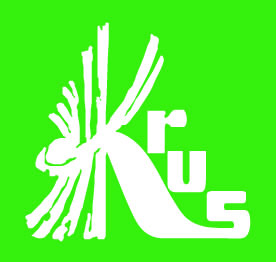 Rozwiąż kurs e-learningowy i wygraj jedną 
z 50 hulajnóg ufundowanych przez 
Kasę Rolniczego Ubezpieczenia SpołecznegoPo raz piąty Kasa Rolniczego Ubezpieczenia Społecznego zaprasza dzieci rolników do udziału w kursie e-learningowym pt. „Bezpiecznie na wsi mamy – upadkom zapobiegamy”. Kurs w nowoczesnej formie przybliża wiedzę o zagrożeniach wypadkowych w gospodarstwach rolnych, a także uczy prawidłowych zachowań podczas przebywania na terenie obejścia.Wśród uczestników, którzy ukończą szkolenie i prześlą swoje zgłoszenie rozlosujemy nagrody. W działaniu mogą uczestniczyć dzieci urodzone w latach 2009 –2017.Aby wziąć udział w losowaniu nagród należy:zrealizować kurs dostępny na stronie internetowej prewencja.krus.gov.pl i rozwiązać test końcowy;Uwaga! Dane uczestnika należy wpisać przed rozpoczęciem realizowania szkoleniapobrać certyfikat ukończenia kursu oraz formularz zgłoszeniowy;przesłać do 6 listopada 2023 r. certyfikat oraz wypełniony i podpisany formularz zgłoszeniowy pocztą tradycyjną na adres: Kasa Rolniczego Ubezpieczenia Społecznego, al. Niepodległości 190, 00-608 Warszawa lub pocztą elektroniczną na adres e-mail: hulajnoga@krus.gov.pl z dopiskiem w tytule: „Kurs e-learningowy dla dzieci”.Informacji udziela sekretariat Biura Prewencji, tel. (22) 592 64 10, e-mail: bp@krus.gov.plZasady przyznawania hulajnóg dla dzieci, które wykonują kurs e-learningowy pt.: „Bezpiecznie na wsi mamy – upadkom zapobiegamy”  oraz formularz zgłoszeniowy znajdują się na stronie:https://www.gov.pl/web/krus/rozwiaz-kurs-e-learningowy-i-wygraj-jedna-z-50-hulajnog-ufundowanych-przez-kase-rolniczego-ubezpieczenia-spolecznego  Informacja przekazana za pośrednictwem OR KRUS w Bydgoszczy